Ballylifford Primary School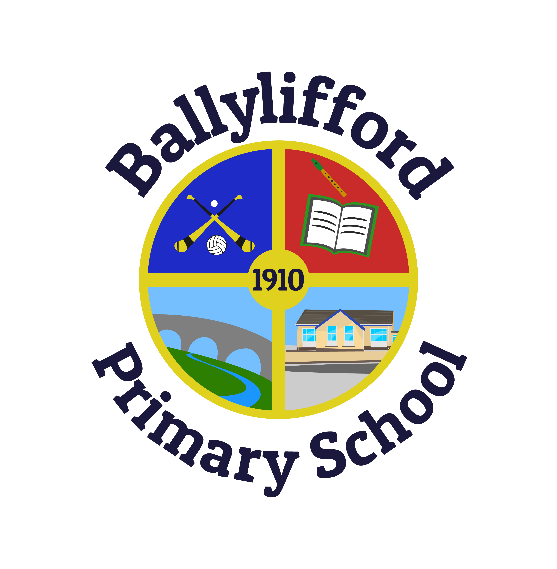 142 Ballinderry Bridge RoadCookstown, Co TyroneBT80 0AYPRINCIPAL:  Mrs Fiona ConwayTel / Fax:  028 79418388Email: info@ballylifford.cookstown.ni.sch.ukWebsite: www.ballyliffordps.com  Twitter: @BallyliffordPS_____________________________________________________Thursday 11th November 2021,Ballylifford PS Advent Calendar Dear Parents / Carers,This year our school Christmas fundraiser will be ‘Ballylifford Advent Calendar’.  ‘The Friends of Ballylifford’ PTA have kindly offered to help source some prizes for the calendar. As we will need 24 prizes, one for each day of Advent, may we ask for your support. It would be greatly appreciated if anyone would like to donate or sponsor a prize for the Advent calendar.  If the donations of prizes could be left into the school office by Wednesday 18th November or anyone willing to sponsor a prize, could you please let Mrs Conway or Wendy know on or before this date. We will be selling tickets for our Ballylifford Advent Calendar draw from Wednesday 18th November.  Families and relatives can buy a ticket for £5.00 or a book of 5 tickets for £20.00.A draw will be held daily in school each day in Advent, starting on Wednesday 1st December – we will be excited to announce the winners of fantastic prizes throughout Advent. Thank you for your continued support – it is greatly appreciated.Yours sincerely,Mrs Fiona ConwayPrincipal